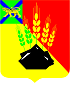 ДУМАМИХАЙЛОВСКОГО МУНИЦИПАЛЬНОГО  РАЙОНА  Р Е Ш Е Н И Е с. Михайловка22.09.2022 г.	                                                                                    № 259О Порядке возбуждения ходатайства о награждении почетным знаком Приморского края «Семейная доблесть» (новая редакция)В соответствии с Законом Приморского края от 04 июня 2014г. № 436-КЗ «О наградах Приморского края»,  на основании Устава Михайловского  муниципального района,  Дума Михайловского  муниципального района Р Е Ш И Л А:1. Утвердить Порядок возбуждения ходатайства о награждении почетным знаком Приморского края «Семейная доблесть» (прилагается).2. Решение Думы Михайловского муниципального района №471 от 26.03.2020г.  «О Порядке возбуждения ходатайства о награждении почетным знаком  Приморского края «Семейная доблесть»», решение Думы Михайловского муниципального района №124 от 07.10.2021г. «О внесении изменений и дополнений в решение Думы Михайловского  муниципального района от 26.03.2020г. № 471 «О Порядке возбуждения ходатайства о награждении почетным знаком  Приморского края «Семейная доблесть»» признать утратившими  силу.3.Утвердить состав комиссии по рассмотрению ходатайств о награждении почетным знаком Приморского края «Семейная доблесть».4. Настоящее решение направить главе района для подписания.Председатель Думы Михайловского муниципального района                                                                   Н.Н. Мельничук               Утвержден       решением Думы Михайловского       муниципального района      от 22.09.2022 г. № 259Порядок возбуждения ходатайства о награждении почетным знаком Приморского края «Семейная доблесть» 1. Настоящий Порядок разработан в соответствии с Законом Приморского края от 04 июня 2014 года № 436-КЗ «О наградах Приморского края» и устанавливает порядок возбуждения ходатайства о награждении лиц, проживающих на территории Михайловского муниципального района, почетным знаком Приморского края «Семейная доблесть».2. Граждане награждаются почетным знаком Приморского края "Семейная доблесть" в связи с наступлением юбилейной даты регистрации их брака (50-летия, 55-летия, 60-летия, 65-летия, 70-летия).Заявление о возбуждении ходатайства о награждении почетным знаком Приморского края "Семейная доблесть" может быть подано не позднее одного года со дня наступления юбилейной даты регистрации брака.В отношении юбилейной даты 70-летия регистрации брака заявление о возбуждении ходатайства может быть подано без ограничений срока со дня ее наступления.3. Ходатайство о награждении возбуждается Думой Михайловского муниципального района (далее – Дума). Основанием для возбуждения ходатайства является заявление  (приложение №1), поданное на имя председателя Думы (далее - заявление) гражданами, указанными  в пункте 2 данного Порядка,  организациями, общественными объединениями, органами местного самоуправления сельских и городского поселений, входящих в состав Михайловского муниципального района (далее – органы местного самоуправления), на территории которых проживают представляемые лица.К заявлению прилагаются следующие документы:1) копию гражданского паспорта каждого из супругов;2) копия свидетельства о браке; 3) согласие на обработку персональных данных (приложение №2) каждого из супругов;4) справка об отсутствии судимости каждого из супругов4. Обязательными требованиями к лицам, представляемым к награждению, являются:1)  наличие гражданства Российской Федерации;2) наличие постоянной регистрации на территории Приморского края не менее 10 лет;3) наличие регистрации по месту жительства на территории Михайловского муниципального района;4) состояние в зарегистрированном браке не менее 50 лет;5) создание социально ответственной семьи, основанной на взаимной любви, заботе и уважении друг к другу, подающей пример в укреплении института семьи;6) отсутствие судимости.5. При принятии Думой решения  о возбуждении ходатайства о награждении учитываются:1) реализация общественно значимых функций семьи (рождение, достойное воспитание, содержание и социализация детей, в т.ч. отсутствие у детей судимости, наличие профессионального или высшего образования);2) участие в экономической деятельности государства, выраженной в многолетней трудовой деятельности обоих супругов;3) наличие у лиц, представляемых к награждению, или их детей  государственных наград Российской Федерации, наград Приморского края, иных поощрений за достижения в профессиональной, творческой и иной общественно значимой деятельности.6. Награждаемые вправе предоставить в Думу следующие документы:1) копии свидетельств о рождении детей, свидетельств об усыновлении детей либо иные документы, подтверждающие наличие детей;2) копию трудовой книжки каждого из супругов;3) материалы, характеризующие семью, в том числе подтверждающие достойное воспитание детей (ребенка) и их (его) достижения, участие указанных лиц в общественно значимой деятельности на территории Приморского края.При предоставлении копий документов  заявитель обязан одновременно подтвердить их подлинность, предоставив их оригиналы. Полнота и подлинность поступивших документов проверяется уполномоченным сотрудником аппарата Думы, после чего документы регистрируются в установленном порядке. В случае представления неполного пакета документов, подложных документов или недостоверных сведений, указанные документы подлежат возврату заявителю в срок не позднее пяти рабочих дней со дня представления их в Думу.7. Лица, представляемые к награждению, вправе представить в Думу материалы, подтверждающие их участие в общественно значимой деятельности на территории Приморского края, поощрения за достойное воспитание детей, а также достижения их детей.8.  Формирование личных дел представляемых к награждению претендентов осуществляет аппарат Думы Михайловского муниципального района. 10. В целях объективного подхода к поощрению наградами Думой создается Комиссия  по рассмотрению ходатайств о награждении почетным знаком Приморского края «Семейная доблесть» (далее - комиссия).Аппарат Думы  обобщает поступившие документы и направляет их в срок до 30 апреля для предварительного рассмотрения в Комиссию.   Комиссия состоит из 9 (девяти) человек,  в состав которой входят представители общественных объединений Михайловского района. Члены Комиссии осуществляют свои полномочия на общественных началах.11. Комиссия в течение 10 рабочих дней со дня поступления документов проводит обсуждение по представленным кандидатам на награждение почетным знаком Приморского края «Семейная доблесть». По итогам обсуждения Комиссия выносит решение:1) вынести на рассмотрение Думы кандидатуры, в отношении которых возбудить ходатайства о награждении почетным знаком Приморского края «Семейная доблесть»,  в пределах количества, установленного Законом Приморского края №436-КЗ от 04.06.2014 «О наградах Приморского края».2) об оставлении документов без рассмотрения  в случаях, предусмотренных частью 8 статьи 27 Закона Приморского края от 04 июня 2014 года № 436-КЗ «О наградах Приморского края». 12. В течение 3 рабочих дней со дня вынесения заключения комиссии аппарат Думы:1) на основании решения комиссии  разрабатывает проект решения Думы о возбуждении ходатайств о награждении наградами Приморского края и вносит его в Думу с прилагаемыми к нему документами;2) направляет  в адрес граждан, указанных  в пункте 2 данного Порядка, организаций, общественных объединений, органов местного самоуправления сельских и городского поселений, входящих в состав Михайловского муниципального района, направивших ходатайство о награждении наградой Приморского края - копию заключения, указанного в подпункте 2 пункта 11 Настоящего Порядка.13. Дума Михайловского муниципального района может возбуждать не более одного ходатайства в год о награждении почетным знаком «Семейная доблесть». Указанное ходатайство может быть возбуждено в течение сроков,  указанных в пункте 2 настоящего Порядка.14. Дума Михайловского муниципального района рассматривает проект решения  Думы о возбуждении ходатайств о награждении почетным знаком "Семейная доблесть" один раз в год  (на заседании Думы в июне месяце).Заявления о возбуждении ходатайств о награждении почетным знаком Приморского края "Семейная доблесть", поступившие после 30 апреля текущего года, подлежат рассмотрению в следующем календарном году.15. Решения о возбуждении ходатайства о награждении почетным знаком Приморского края «Семейная доблесть» и прилагаемые к ним необходимые документы направляются главе Михайловского муниципального района для подготовки отзывов и последующего направления в Комиссию при Губернаторе Приморского края по наградам Приморского края.Приложение №1к Порядку возбуждения ходатайства о награждении почетным знаком  Приморского края «Семейная доблесть»                                Приложение №2к Порядку возбуждения ходатайства о награждении почетным знаком  Приморского края «Семейная доблесть»                                                                     Утверждено решением Думы Михайловского                                                               муниципального района                                                           от 22.09.2022г. № 259Комиссияпо рассмотрению ходатайств о награждении почетным знаком Приморского края «Семейная доблесть»Председателю  Думы Михайловского муниципального районаот __________________________________________________________________________________________________________(Ф.И.О., домашний адрес, телефон)Председателю  Думы Михайловского муниципального районаот __________________________________________________________________________________________________________(Ф.И.О., домашний адрес, телефон)ЗАЯВЛЕНИЕо возбуждении ходатайства о награждении почетным знаком Приморского края     «Семейная доблесть»ЗАЯВЛЕНИЕо возбуждении ходатайства о награждении почетным знаком Приморского края     «Семейная доблесть»ЗАЯВЛЕНИЕо возбуждении ходатайства о награждении почетным знаком Приморского края     «Семейная доблесть»ЗАЯВЛЕНИЕо возбуждении ходатайства о награждении почетным знаком Приморского края     «Семейная доблесть»В соответствии с Законом Приморского края от 04.06.2014 N 436-КЗ "О наградах Приморского края" прошу возбудить ходатайство о награждении___________________________________________________________________________________________________________________________________________________________________________________________________________________________________________________                                              (Ф.И.О. лиц, претендующих на награждение)Основание для обращения с заявлением о возбуждении ходатайства о награждении наградой Приморского края: наступление юбилейной даты регистрации брака__________________________________________________________________                                         (указывается дата регистрации брака)В соответствии с Законом Приморского края от 04.06.2014 N 436-КЗ "О наградах Приморского края" прошу возбудить ходатайство о награждении___________________________________________________________________________________________________________________________________________________________________________________________________________________________________________________                                              (Ф.И.О. лиц, претендующих на награждение)Основание для обращения с заявлением о возбуждении ходатайства о награждении наградой Приморского края: наступление юбилейной даты регистрации брака__________________________________________________________________                                         (указывается дата регистрации брака)В соответствии с Законом Приморского края от 04.06.2014 N 436-КЗ "О наградах Приморского края" прошу возбудить ходатайство о награждении___________________________________________________________________________________________________________________________________________________________________________________________________________________________________________________                                              (Ф.И.О. лиц, претендующих на награждение)Основание для обращения с заявлением о возбуждении ходатайства о награждении наградой Приморского края: наступление юбилейной даты регистрации брака__________________________________________________________________                                         (указывается дата регистрации брака)В соответствии с Законом Приморского края от 04.06.2014 N 436-КЗ "О наградах Приморского края" прошу возбудить ходатайство о награждении___________________________________________________________________________________________________________________________________________________________________________________________________________________________________________________                                              (Ф.И.О. лиц, претендующих на награждение)Основание для обращения с заявлением о возбуждении ходатайства о награждении наградой Приморского края: наступление юбилейной даты регистрации брака__________________________________________________________________                                         (указывается дата регистрации брака)"__" ___________ 20__ г._____________________(подпись)_____________________(подпись)_____________________(расшифровка подписи)"__" ___________ 20__ г._____________________(подпись)_____________________(подпись)_____________________(расшифровка подписи)СОГЛАСИЕна обработку персональных данныхСОГЛАСИЕна обработку персональных данныхСОГЛАСИЕна обработку персональных данныхЯ, _________________________________________________________________(фамилия, имя, отчество полностью собственноручно)_________________________________________________________________________,(адрес)___________________________________________________________________________________________________________________________________________________________________________________________________________________________(наименование документа, N, серия, сведения о дате выдачи документа и выдавшем его органе)_______________________________________________________________________________в соответствии со статьей 9 Федерального закона от 27.07.2006 N 152-ФЗ "О персональных данных"  даю свое согласие на обработку Думой Михайловского муниципального района  (ул. Красноармейская, д. 24, с. Михайловка, 692651) , моих персональных данных в целях рассмотрения вопроса о возбуждении в отношении меня ходатайства и представлением моей кандидатуры к награждению почетным знаком Приморского края   «Семейная доблесть».Перечень моих персональных данных, на обработку которых я даю согласие:фамилия, имя, отчество, дата и место рождения; гражданство;прежние фамилия, имя, отчество (в случае их изменения); паспортные данные;сведения об образовании, занимаемой должности, месте работы, общем стаже работы, государственной (муниципальной) службе; наличие (отсутствие) судимости;сведения о заслугах, деловых и иных личных качествах, носящих оценочный характер.Согласен (согласна) на совершение действий, предусмотренных пунктом 3 части 1 статьи 3 Федерального закона от 27.07.2006 N 152-ФЗ "О персональных данных".   Настоящее согласие действует на период работы с заявлением о возбуждении ходатайства и представлением моей кандидатуры к награждению почетным знаком Приморского края   «Семейная доблесть».Я, _________________________________________________________________(фамилия, имя, отчество полностью собственноручно)_________________________________________________________________________,(адрес)___________________________________________________________________________________________________________________________________________________________________________________________________________________________(наименование документа, N, серия, сведения о дате выдачи документа и выдавшем его органе)_______________________________________________________________________________в соответствии со статьей 9 Федерального закона от 27.07.2006 N 152-ФЗ "О персональных данных"  даю свое согласие на обработку Думой Михайловского муниципального района  (ул. Красноармейская, д. 24, с. Михайловка, 692651) , моих персональных данных в целях рассмотрения вопроса о возбуждении в отношении меня ходатайства и представлением моей кандидатуры к награждению почетным знаком Приморского края   «Семейная доблесть».Перечень моих персональных данных, на обработку которых я даю согласие:фамилия, имя, отчество, дата и место рождения; гражданство;прежние фамилия, имя, отчество (в случае их изменения); паспортные данные;сведения об образовании, занимаемой должности, месте работы, общем стаже работы, государственной (муниципальной) службе; наличие (отсутствие) судимости;сведения о заслугах, деловых и иных личных качествах, носящих оценочный характер.Согласен (согласна) на совершение действий, предусмотренных пунктом 3 части 1 статьи 3 Федерального закона от 27.07.2006 N 152-ФЗ "О персональных данных".   Настоящее согласие действует на период работы с заявлением о возбуждении ходатайства и представлением моей кандидатуры к награждению почетным знаком Приморского края   «Семейная доблесть».Я, _________________________________________________________________(фамилия, имя, отчество полностью собственноручно)_________________________________________________________________________,(адрес)___________________________________________________________________________________________________________________________________________________________________________________________________________________________(наименование документа, N, серия, сведения о дате выдачи документа и выдавшем его органе)_______________________________________________________________________________в соответствии со статьей 9 Федерального закона от 27.07.2006 N 152-ФЗ "О персональных данных"  даю свое согласие на обработку Думой Михайловского муниципального района  (ул. Красноармейская, д. 24, с. Михайловка, 692651) , моих персональных данных в целях рассмотрения вопроса о возбуждении в отношении меня ходатайства и представлением моей кандидатуры к награждению почетным знаком Приморского края   «Семейная доблесть».Перечень моих персональных данных, на обработку которых я даю согласие:фамилия, имя, отчество, дата и место рождения; гражданство;прежние фамилия, имя, отчество (в случае их изменения); паспортные данные;сведения об образовании, занимаемой должности, месте работы, общем стаже работы, государственной (муниципальной) службе; наличие (отсутствие) судимости;сведения о заслугах, деловых и иных личных качествах, носящих оценочный характер.Согласен (согласна) на совершение действий, предусмотренных пунктом 3 части 1 статьи 3 Федерального закона от 27.07.2006 N 152-ФЗ "О персональных данных".   Настоящее согласие действует на период работы с заявлением о возбуждении ходатайства и представлением моей кандидатуры к награждению почетным знаком Приморского края   «Семейная доблесть»."__" ___________ 20__ г._____________________(подпись)_____________________(расшифровка подписи)Контактный телефон (раб, дом., сот.) ___________________________Контактный телефон (раб, дом., сот.) ___________________________Контактный телефон (раб, дом., сот.) ___________________________1.Ухаботина Нина Дмитриевна   председатель Общества инвалидов Михайловского муниципального района   Приморской краевой организации общероссийской общественной организации «Всероссийское общество  инвалидов (ВОИ) 2.МарчукЛюдмила Владимировнапредседатель Районного отделения общероссийского общественного фонда «Российский фонд Мира»3.МишинГеннадий Алексеевич  председатель Михайловского районного            общественная организация «Боевое братство»4.КорчевскаяТамара НиколаевнаЧлен Общественного Совета по вопросам ЖКХ5.МирошниковаИрина Ивановнапредседатель Местного отделения                                                               Михайловского муниципального района Приморского регионального  отделения Всероссийского общественного      движения  «Матери России»6.Исаева Людмила Викторовнапредседатель Районного Совета женщин7.НикулинаЕлена Мироновна     председатель  Районного комитета солдатских  матерей8.КойноваИнна Николаевна   председатель Михайловской районной организации профессионального союза работников народного образования и науки Российской Федерации.9.АндрющенкоГалина Павловна   председатель Совета  Почетных граждан Михайловского муниципального района